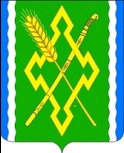 АДМИНИСТРАЦИЯ НОВОЛАБИНСКОГО СЕЛЬСКОГО ПОСЕЛЕНИЯ УСТЬ-ЛАБИНСКОГО РАЙОНАП О С Т А Н О В Л Е Н И Еот 12 июля 2021 года                                                                                            № 49станица НоволабинскаяО признании утратившим силу постановления администрации Новолабинского сельского поселения Усть-Лабинского района от 29 июня 2021 года № 42 «Об утверждении административного регламента исполнения муниципальной функции «Осуществление муниципального контроля за соблюдением Правил благоустройства территории Новолабинского сельского поселения Усть-Лабинского района»В целях приведения в соответствие с действующим законодательством нормативных правовых актов Новолабинского сельского поселения Усть-Лабинского района, руководствуясь статьями 7, 14 Федерального закона от 06 октября 2003 года «131-ФЗ «Об общих принципах организации местного самоуправления в Российской Федерации» постановляю:1. Признать утратившим силу постановления администрации Новолабинского сельского поселения Усть-Лабинского района от 29 июня 2021 года № 42 «Об утверждении административного регламента исполнения муниципальной функции «Осуществление муниципального контроля за соблюдением Правил благоустройства территории Новолабинского сельского поселения Усть-Лабинского района».2. Общему отделу администрации Новолабинского сельского поселения Усть-Лабинского района (Ковешникова) обнародовать настоящее постановление и разместить на официальном сайте администрации Новолабинского сельского поселения Усть-Лабинского района в сети «Интернет».3. Контроль за выполнением настоящего постановления возложить на главу Новолабинского сельского поселения Усть-Лабинского района А.А.Гусева.4. Постановление вступает в силу со дня его обнародования.Глава Новолабинского сельского поселения Усть-Лабинского района                                                          А.А. Гусев